Trainiere deinen mentalen Spamfilter!Achte beim Besuch von Webseiten einmal bewusst darauf, ob du einige der folgenden Warnhinweise entdecken kannst. Versuche mit den vorgeschlagenen Methoden die Glaubwürdigkeit der Webseite einzuschätzen. 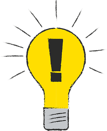 Warnhinweise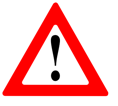 Was ist zu tun?UrheberUnvollständige Angaben über den Urheber oder Autor AnonymitätVersuche den Urheber bzw. Verantwortlichen für die Informationen herausfinden und dessen Glaubwürdigkeit einzuschätzenÜberlege, ob es für den Urheber gute Gründe geben könnte, seine Identität zu verbergenDarstellungFehlerhafte Präsentation und sprachliche MängelÜbertriebene emotionale oder einseitige Darstellung (aggressiv, abwertend, sensationell)Drängende Aufforderungen etwas Bestimmtes zu tunÜberprüfe die Wirkung der Darstellung: Soll sie ein bestimmtes Gefühl auslösen oder dich zu einer bestimmten Haltung bewegenSuche nach anderen (vertrauenswürdigen) Informationsquellen und vergleiche die InhalteBevor du einer Handlungsaufforderung nachkommst, überlege ob diese sinnvoll ist. Suche ggf. nach weiteren Informationen darüber.InhalteKeine oder ungenaue Angaben über den Zeitpunkt der Veröffentlichung Vage, generalisierte oder einseitige Argumentation („immer“, „nie“, „alle“, „keiner“)Interne WidersprücheEigene Meinung oder Zitate werden nicht kenntlich gemachtQuellenangaben sind nicht vorhanden oder nicht nachvollziehbarNutze dein eigenes Vorwissen und überprüfe die Aussagen kritisch Überprüfe die angegebenen Belege bzw. Quellen Ziehe zur Einschätzung ggf.  weitere und aktuelle Informationen hinzu